Тыквенное масло – природное «золото»Этот продукт обладает регенерирующим, противовоспалительным, питательным и увлажняющим эффектом. Его применяют для заживления ран, устранения ожогов, повышения эластичности кожи. Подходит для взрослых и детей. Желаете купить масло тыквы 500 мл по предзаказу? Позвоните или напишите нам, и мы быстро решим эту задачу.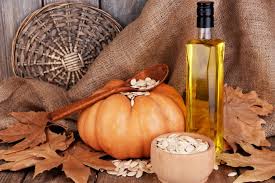 Заказать масло тыквы в полулитровой упаковке (предзаказ) стоит и для внутреннего применения. Оно используется как основа для соусов, заправка для салатов и каш. Обращайтесь и мы привезем товар на дом или в офис. Выполняем доставку масла тыквы 500 мл в кратчайшие сроки.